Uchwała nr 425/2023Zarządu Związku Gmin i Powiatów Subregionu Centralnego Województwa Śląskiegoz dnia 10 października 2023 r.w sprawie: 	określenia trybu i zasad udzielania rekomendacji dla projektów planowanych do realizacji w ramach naborów ZIT programu Fundusze Europejskie dla Śląskiego 2021-2027. Na podstawie § 21 ust. 1 Statutu Związku Gmin i Powiatów Subregionu Centralnego Województwa Śląskiego, przyjętego Uchwałą Walnego Zebrania Członków Związku Gmin i Powiatów Subregionu Centralnego Województwa Śląskiego nr 2/2013 z dnia 3 października 2013 roku z późniejszymi zmianamiZarząd Związku Subregionu Centralnego uchwala:§ 1.	Zasady identyfikacji i rekomendacji projektów, które bezpośrednio odpowiadają na problemy zdiagnozowane w Strategii Rozwoju Subregionu Centralnego Województwa Śląskiego na lata 2021-2027, z perspektywą do 2030 roku oraz w wysokim stopniu realizują jej cele:Zgodnie z kryteriami oceny projektów przyjętymi przez Komitet Monitorujący Fundusze Europejskie dla Śląskiego 2021-2027, projekty realizowane w naborach, organizowanych w oparciu o instrument terytorialny Zintegrowane Inwestycje Terytorialne muszą wynikać ze strategii Zintegrowanych Inwestycji Terytorialnych oraz być projektem zintegrowanym. Projekty planowane do realizacji przez członka Związku ZIT muszą zostać przez niego zgłoszone w elektronicznej platformie identyfikacji projektów, prowadzonej przez Biuro Związku, z podaniem danych wymaganych przez system.Rekomendacji Zarządu Związku Subregionu Centralnego dla projektów planowanych do realizacji w ramach naborów ZIT przez podmioty inne niż członkowie Związku, udziela się na podstawie wniosku zawierającego informacje określone we wzorze, który stanowi załącznik do niniejszej uchwały.Zarząd Związku udziela rekomendacji o której mowa w § 1 ust. 3 na podstawie opinii gminy i lidera podregionu, na obszarze których projekt ma być realizowany. Zarząd Związku udzielając rekomendacji może wziąć także pod uwagę opinię Rady Konsultacyjnej ds. przygotowania i wdrażania Strategii Rozwoju Subregionu Centralnego Województwa Śląskiego na lata 2021-2027, z perspektywą do 2030 r.Rekomendacja o której mowa w § 1 ust. 3 może zostać udzielona na podstawie wniosku, który wpłynął do Biura Związku na co najmniej 70 dni roboczych przed uruchomieniem naboru dla działania FE SL 2021-2027, którego wniosek dotyczy. Wnioski o udzielenie rekomendacji, które wpłynęły po upływie wskazanego terminu, nie będą podlegały rozpatrzeniu.W przypadku gdy rekomendacji dla projektów planowanych do realizacji w ramach naborów ZIT przez podmioty inne niż członkowie Związku udziela indywidualnie gmina lub powiat należący do Związku ZIT, zaleca się stosowanie analogicznej procedury, opisanej w § 1 ust. 3 oraz po uzyskaniu opinii lidera danego podregionu.Gminy lub powiaty należące do Związku ZIT, informują Biuro Związku niezwłocznie o wpłynięciu do nich bezpośrednio wniosku o udzielenie rekomendacji.Gminy lub powiaty należące do Związku ZIT wprowadzają do elektronicznej platformy identyfikacji projektów prowadzonej przez Biuro Związku projekt, który uzyskał pozytywną opinię lidera podregionu oraz jest rekomendowany przez gminę lub powiat należące do Związku ZIT.§ 2.	Uchwała wchodzi w życie z dniem podjęcia.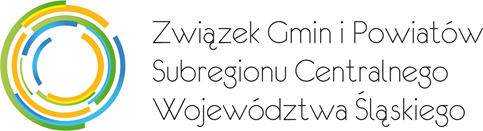 Załącznik do uchwały nr 425/2023 Zarządu Związku Gmin i Powiatów Subregionu Centralnego Województwa Śląskiego z dnia 10 października 2023 r.WNIOSEK O UDZIELENIE REKOMENDACJI DLA PROJEKTU PLANOWANEGO W RAMACH NABORÓW ZIT SUBREGIONU CENTRALNEGO WOJEWÓDZTWA ŚLĄSKIEGO……………………………………………….					……………………………………….……………..       Miejscowość, data							Podpis osoby upoważnionejInformacja o ochronie danych osobowychZgodnie z art. 13 ust. 1 i ust. 2 ogólnego rozporządzenia UE o ochronie danych osobowych nr 2016/679 (RODO) informujemy, iż: Administratorem Państwa danych osobowych jest Związek Gmin i Powiatów Subregionu Centralnego Województwa Śląskiego, z siedzibą przy ul. Wincentego Pola 16, 44-100 Gliwice, adres email: biuro@subregioncentralny.pl, strona internetowa: http://www.subregioncentralny.pl/ (kontakt z Inspektorem Ochrony Danych: iod@subregioncentralny.pl). Pani/Pana dane osobowe przetwarzamy w celu udzielenia rekomendacji dla projektów ubiegających się o dofinansowanie ze środków UE.Pani/Pana dane osobowe są przetwarzane w oparciu o przepisy prawa i ich podanie jest konieczne do udzielenia rekomendacji. Podstawą prawną przetwarzania Pani/Pana danych osobowych jest art. 6 ust. 1 lit. b RODO.Pani/Pana dane osobowe będą przechowywane w formie, która pozwala na zidentyfikowanie danych dotyczących ich przedmiotu przez czas nie dłuższy niż jest to konieczne do celów, dla których dane były gromadzone lub dla których są przetwarzane dalej. Dane osobowe mogą być przekazywane podmiotom uprawnionym na podstawie przepisów prawa. Przysługuje Pani/Panu prawo dostępu do treści swoich danych, żądania ich sprostowania, usunięcia lub ograniczenia przetwarzania, prawo do przenoszenia danych, wniesienia sprzeciwu wobec przetwarzania oraz prawo wniesienia skargi do Prezesa Urzędu Ochrony Danych Osobowych. Pani/Pana dane nie będą podlegać zautomatyzowanemu podejmowaniu decyzji, w tym profilowaniu.Nazwa wnioskodawcy.Dane adresowe, telefon, 
e-mail.Nazwa planowanego projektu.Miejsce realizacji projektu.Priorytet, cel szczegółowy oraz działanie programu 
FE SL 2021-2027.Przewidywany okres realizacji projektu podany w kwartałach (od do).Planowany termin złożenia wniosku o dofinansowanie do IZ FE SL 2021-2027.Zakres projektu.Gotowość projektu do realizacji – stan przygotowania niezbędnej dokumentacji oraz zabezpieczenie wkładu własnego wnioskodawcy.Czy projekt realizowany jest w partnerstwie w rozumieniu art. 39 ustawy wdrożeniowej – jeżeli tak, należy wskazać partnerów.Czy deklarowany jest wspólny efekt, rezultat lub produkt końcowy projektu.Koszt całkowity realizacji projektu (PLN).Kwota dofinansowania (PLN).Wskaźniki planowane do realizacji w projekcie oraz ich szacunkowa wartość.Odniesienie do problemów wskazanych w Strategii Rozwoju Subregionu Centralnego Województwa Śląskiego na lata 
2021-2027, z perspektywą do 2030 rokuPowiązanie planowanego projektu z działaniami i celami określonymi w Strategii Rozwoju Subregionu Centralnego Województwa Śląskiego na lata 2021-2027, z perspektywą do 2030 roku.Doświadczenie wnioskodawcy w realizacji działań z tego samego obszaru merytorycznego, co planowany projekt.